Гумарова Айгуль Абухановна, учитель истории СОШ им.М.Маметовой, ЗКО, Бокейординский район, с.СайхинКласс: 5Тема занятия: 	Материальная культура казахского народа Общая цель:	Изучение особенностей материальной культуры казахского народа.Задачи:	Образовательная: Рассмотреть казахское жилище, казахскую национальную одежду, казахскую домашнюю мебель и утварь, казахские ремесленные изделия;Развивающая: Развивать  навыки к самостоятельному мышлению, самостоятельному поиску ответов;Воспитательная: Прививать уважение к культурным достижениям казахов, способствовать развитию толерантности.Тип урока:	 Урок усвоения нового материала.Ход занятия:I Организационный момент. Настрой к уроку.(2 мин)Деление на группы по цветам.(2 мин)II. Опрос д/з (5 мин)III. Изучение нового материала. (10 мин)Тема сегодняшнего урока «Материальная культура казахского народа». Как  вы думаете, изучая тему, мы с вами узнаем …, научимся …, осмыслим …?Что такое культура? С чем это понятие у вас ассоциируется? Какие виды культуры мы можем выделить? Что относится к материальной культуре? Каковы особенности материальной культуры? Что к духовной культуре? Учащиеся разделившись на четыре группы, работают при помощи обучающей игры «Опорные сигналы» по четырем подпунктам параграфа: «Казахское жилище», «Казахская национальная одежда», «Казахская домашняя мебель и утварь», «Казахские ремесленные изделия». Учащиеся читают текст, с помощью картинок составляют рассказ, работают на флипчартах. Защита постеров. После каждой защиты задают вопросы.Как вы думаете, в чем преимущества и ограничения новых видов одежды?	IV Закрепление.(7 мин)1 задание на соответствие:Круговая решетчатая стена юрты  А)ШекпенСвадебный головной убор              Б) Войлок, которым покрывали юртуПорог юрты                                  В) уыкШерстяной плащ                          Г) тонВерхняя одежда из овчины         Д) подвескиКупольные жерди                        Е) шаныракСемсер                                          Ж) саукелеВерхняя часть юрты                    З) керегеШолпы                                          И) мечТуырлык                              К) босага 2 заданиеПравильное и неправильное утверждение:1.Юрта состоит из 3-х частей2.Орамал- свадебный головной убор.3.Шекпен- верхняя одежда из овчины.4.Тон бывает двух видов.5. Посуду изготавливали в основном из дерева.6. Юрты украшались коврами и сырмаками.V Рефлексия. (5 мин)Метод пятистишья синквейн:  1.	«Культура» 2.	2 прилагательных 3.	3 глагола 4.	предложение 5.	синоним ключевого слова (существительное)VI. Формативное оценивание. С помощью большого пальца ученики оценивают урок.Прием «Комплимент»:Самооценивание: -Что ты узнал на уроке?-Чему научился?-За что себя можешь похвалить?-Над чем еще надо поработать?-Какие задания тебе понравились?-Какие задания оказались трудными?-Достиг ли ты поставленную в начале урока цель?VI Объяснение домашнего задания: Параграф 45 – читать.1задание: Составить кроссворд.2 задание: Написать мини-сочинение. 3 задание: Составить толковый словарь темы.VII Выставление оценок за урок.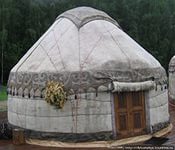 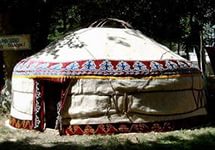 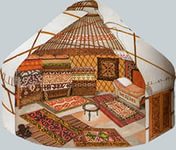 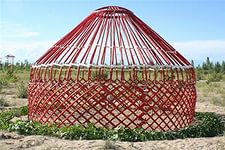 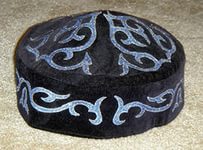 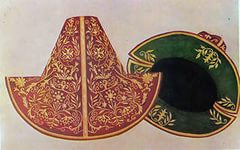 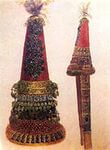 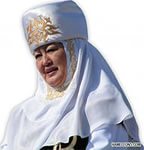 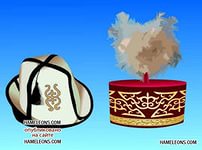 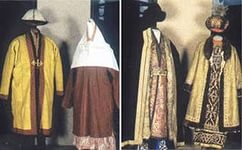 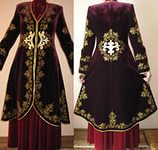 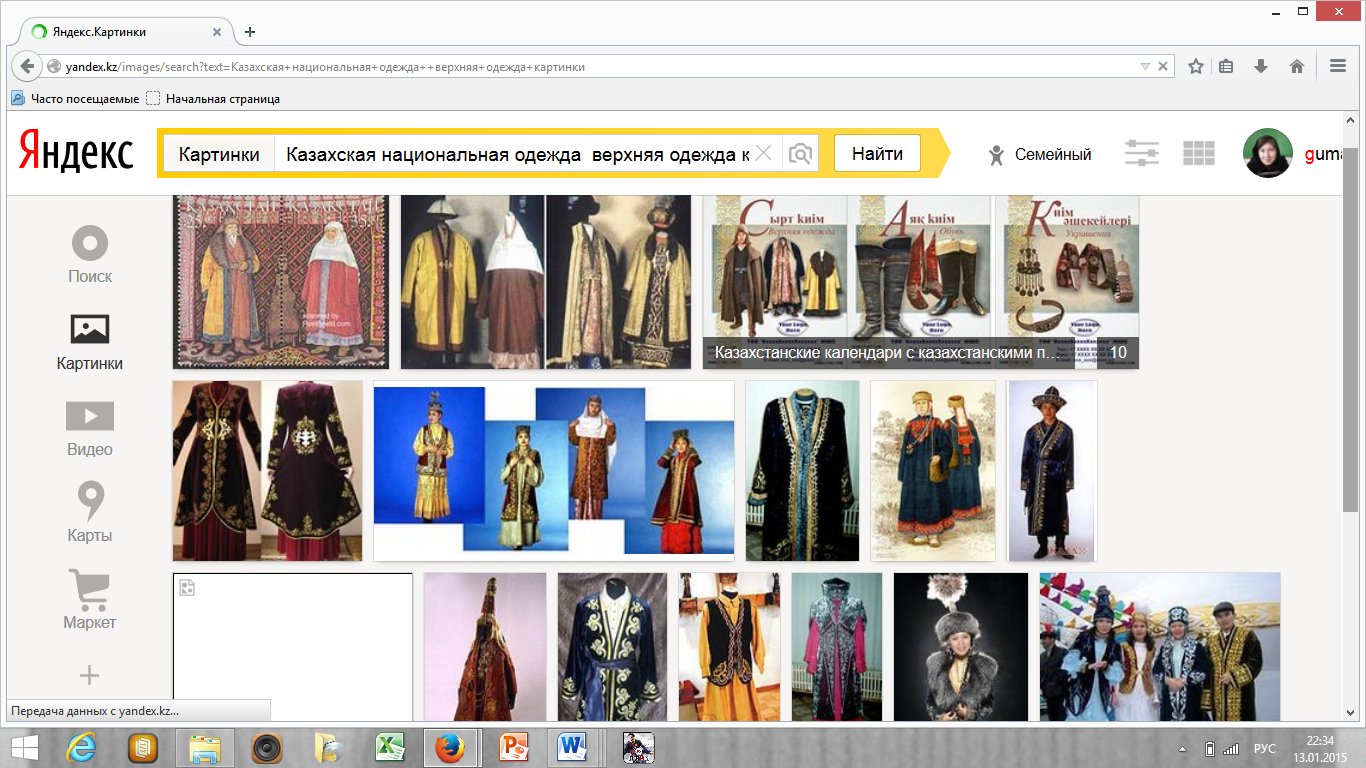 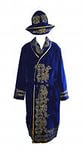 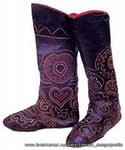 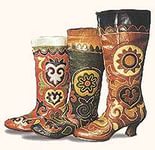 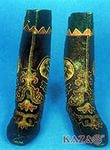 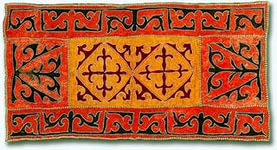 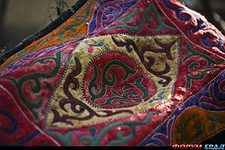 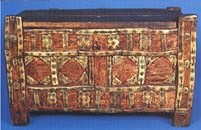 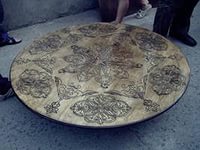 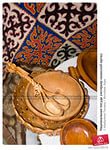 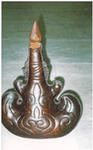 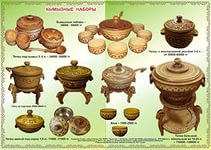 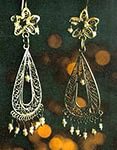 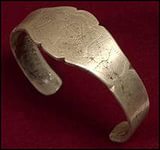 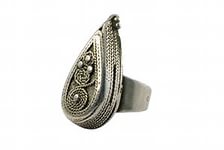 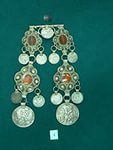 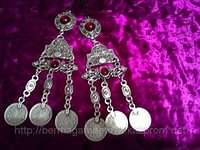 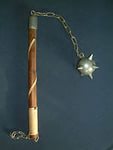 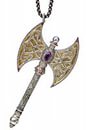 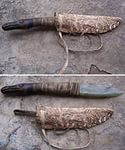 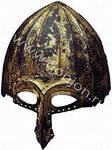 